Тренировочный тест по биологии1. Какой уровень организации жизни отражён на данном рисунке?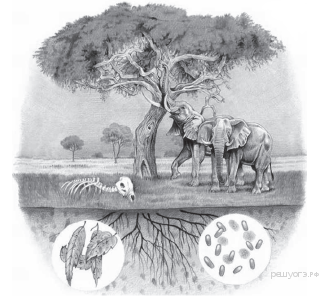 1) молекулярно-генетический2) органоидно-клеточный3) организменный4) биогеоценотический2. В каких органоидах клетки полимеры расщепляются до мономеров? 1) в рибосомах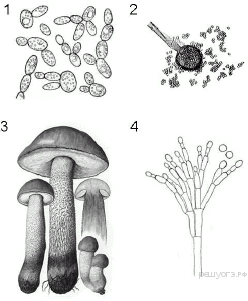 2) в хлоропластах3) в митохондриях4) в лизосомах3 На каком из рисунков представлен фрагмент тела гриба подосиновика?1) 12) 23) 34) 4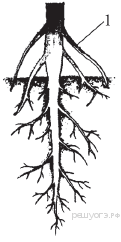 4.Рассмотрите рисунок. Что изображено на рисунке под цифрой 1?1) боковой корень2) главный корень3) корневой волосок4) придаточный корень5. Какое из перечисленных семейств относится к однодольным?1) Бобовые2) Лилейные3) Сложноцветные4)Крестоцветные6. Какие особенности строения клещей и пауков указывают на их сходство? 1) три отдела тела: голова, туловище и хвост2) три пары ног и одна пара усиков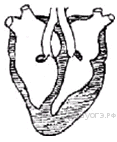 3) четыре пары ног и простые глаза4) замкнутая кровеносная система и пара дыхалец7.  На рисунке схематически изображено строение сердца 1) Рыбы2) Земноводные3) Пресмыкающиеся4) Птицы8. Какой фактор эволюции человека относят к социальным? 1) использование орудий труда2) естественный отбор3) наследственная изменчивость4) борьба за существование9. Лёгкая возбудимость, раздражительность, быстрая утомляемость, повышенная температура тела, потливость, худоба, выраженная припухлость в области шеи, выпученность глазных яблок — признаки 1) рахита2) базедовой болезни3) микседемы4) ангины10. К скелету свободной верхней конечности относят 1) плюсну2) лучевую кость3) грудину4)ключицу11. Эритроциты не слипаются друг с другом, если человеку при переливании вводится кровь, 1) принадлежащая любому здоровому человеку2) имеющая достаточное количество солей кальция3) содержащая необходимую концентрацию витаминов4) соответствующая его группе крови12. Какая система органов осуществляет постоянный приток кислорода и необходимых питательных веществ к клеткам и тканям организма? 1) кровеносная2) выделительная3) дыхательная4) покровная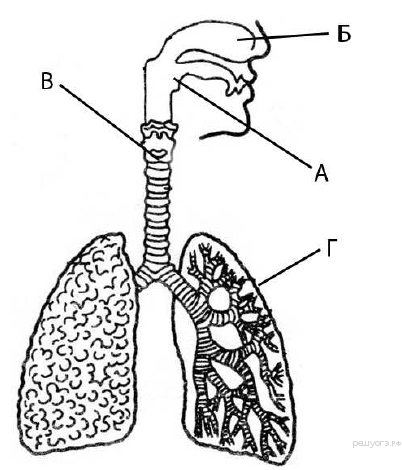 13. Ветвление крупных бронхов происходит в органе, который обозначен на рисунке буквой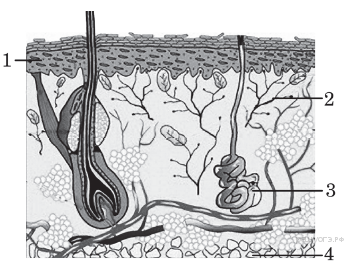 1) А2) Б3) В4) Г14. Рассмотрите рисунок строения кожи. Какой цифрой на нём обозначен эпидермис?15. Слуховая труба среднего уха обеспечивает 1) колебания жидкости в улитке внутреннего уха2) защиту от попадания в полость среднего уха микроорганизмов3) выравнивание давления по разные стороны барабанной перепонки4) передачу звуковых колебаний от барабанной перепонки к слуховым косточкам среднего уха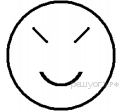 16. Какому типу темперамента соответствуют приведённая ниже картинка и описание: «Сильный уравновешенный подвижный — живой тип»? 1) флегматик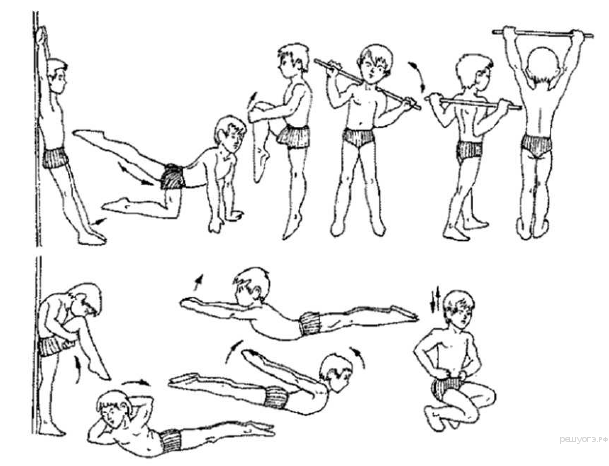 2) холерик3) сангвиник4) меланхолик17. Профилактику и лечение какого заболевания можно осуществлять, используя данный комплекс упражнений? 1) сколиоз2) нарушение координации3) плоскостопие4) вывих голеностопного сустава18. Состояние летнего покоя, сопровождающееся полным отмиранием наземных частей, характерно для 1) тюльпана2) пырея3) одуванчика4) лютика19. В пищевой цепи: одноклеточные водоросли → дафнии → ...?... → орлан белохвост — под знаком «?» находится 1) обыкновенный перепел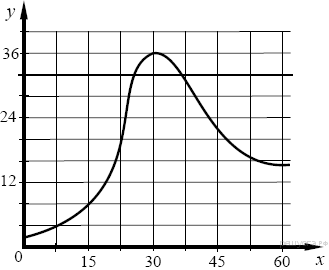 2) утка-кряква3) обыкновенный скворец4) ястреб перепелятник20. Изучите график зависимости интенсивности размножения организма от времени (по оси х отложено время (в днях), а по оси у — число образовавшихся особей на 1 см3).В какой из перечисленных дней число организмов в популяции на 1 см3 составит 24? 1) 20-й2) 23-й3) 27-й4) 29-й21. Изучите таблицу, в которой приведены две группы растений: Что из перечисленного ниже было положено в основу разделения (классификации) этих растений в группы? 1) способ питания растений2) деление тела на части3) источник питания для человека4) среда обитания22. Верны ли следующие суждения об агротехнических приёмах выращивания культурных растений? 	А. Растения картофеля окучивают для того, чтобы развивались придаточные корни и столоны.Б. Для образования большого количества листьев растения подкармливают калийными удобрениями. 1) верно только А2) верно только Б3) верны оба суждения4) оба суждения неверны23. Какие из приведённых характеристик характерны для однодольных растений? Выберите три верных признака из шести и запишите цифры, под которыми они указаны. 1) могут быть древесными2) трёхчленный цветок3) проводящие пучки без камбия4) две семядоли5) перистое жилкование6) мочковатая корневая система24. Какие особенности строения отличают земноводных от рыб? Выберите три верных ответа из шести и запишите цифры, под которыми они указаны. 1) органы дыхания представлены лёгкими и кожей2) имеется внутреннее ухо и среднее ухо3) головной мозг разделён на пять отделов4) имеется плавательный пузырь5) сердце трёхкамерное6) один круг кровообращения25. Установите соответствие между признаком и видом органического вещества, для которого он характерен. Для этого к каждому элементу первого столбца подберите позицию из второго столбца. Впишите в таблицу цифры выбранных ответов. 26. Расположите в правильном порядке систематические категории, начиная с наименьшей. В ответе запишите соответствующую последовательность цифр. 1) Пресмыкающиеся2) Гадюка3) Хордовые4) Гадюка обыкновенная5) Чешуйчатые27. Вставьте в текст «Процессы жизнедеятельности листа» пропущенные термины из предложенного перечня, используя для этого цифровые обозначения. Запишите в текст цифры выбранных ответов, а затем получившуюся последовательность цифр (по тексту) впишите в приведённую ниже таблицу. ПРОЦЕССЫ ЖИЗНЕДЕЯТЕЛЬНОСТИ ЛИСТАВ процессе дыхания растения, как и все прочие организмы, потребляют ___________ (А), а выделяют ___________ (Б) и пары воды. Одновременно в листьях осуществляется процесс ___________ (В), при котором также образуется газообразное вещество. Все газы удаляются через ___________ (Г) листьев. Листья обеспечивают испарение. Они препятствуют перегреванию листовой пластинки.ПЕРЕЧЕНЬ ТЕРМИНОВ: 28. Рассмотрите фотографию лошади породы вестфальская. Выберите характеристики, соответствующие его (её) внешнему строению, по следующему плану: постановка головы, форма головы, форма спины, расположение запястья передней конечности, постановка задних конечностей. При выполнении работы используйте линейку и карандаш.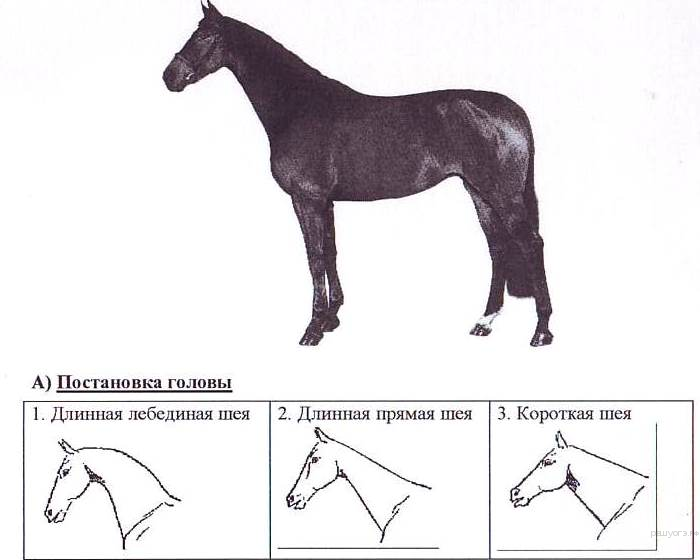 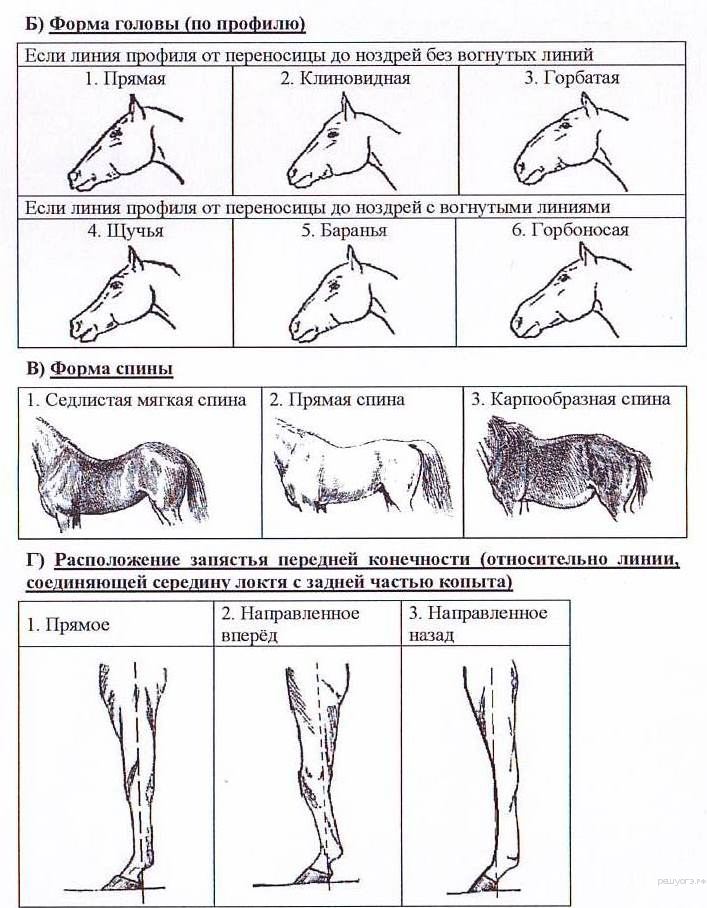 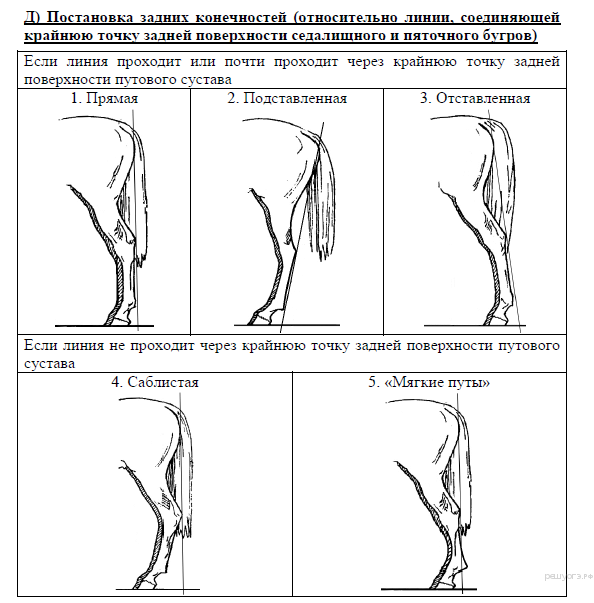 29. Используя содержание текста «Семя», ответьте на вопросы. 1) Каковы функции семенной кожуры?2) Чем образована обязательная часть семени?3) Назовите обязательные условия прорастания семян.СЕМЯСемя представляет собой зачаточный растительный организм в эмбриональной стадии. Главными частями семени являются семенная кожура и зародыш.Кожура семени представляет собой видоизменённые покровы семязачатка. Она защищает семена от высыхания, преждевременного прорастания, возможных механических повреждений, способствует распространению семян за счёт дополнительных образований – шипиков, зацепок, крючков. Кожура может быть деревянистой, например у сосны сибирской, финиковой пальмы; плёнчатой (у злаков) или кожистой (горох, фасоль).Зародыш семени развивается из оплодотворённой яйцеклетки. Из зародыша развивается новое растение, поэтому в нём различают почечку, зародышевый корешок и семядоли – зародышевые листья. Семядолей может быть разное количество: у хвойных – от 6 до 12, у покрытосеменных – либо одна, либо две. Хотя иногда число семядолей у двудольных растений можетбыть увеличено до 3–5 или уменьшено до 1 (лютиковые, зонтичные). Вместе с тем в процессе эмбрионального развития в семени этих растений сначала закладываются две семядоли, а лишь затем их число изменяется.Третьей, но необязательной частью семени является эндосперм – запасающая ткань. Он развивается из оплодотворённой центральной клетки. В процессе своего развития зародыш может потреблять эндосперм ещё в период эмбриональной закладки органов. В этом случае запас питательных веществ накапливается в семядолях или же в особой части семяпочки – перисперме. Тогда говорят о семени без эндосперма. В других случаях эндосперм и зародыш в семени развиваются независимо друг от друга. Тогда запасная ткань откладывается отдельным элементом и расходуется только в период прорастания. Такие семена именуют семенами с эндоспермом.30. Британские учёные в течение 12 лет проводили исследование, в котором участвовали 3760 младенцев, рождённых в одной из больниц Лондона. Собирались данные о весе детей при рождении и данные о ранней смертности. Целью исследования было определить, есть ли воздействие естественного отбора на массу детей при рождении. В таблице приведены данные о весе младенцев при рождении и процент младенцев, умерших в возрасте до 4 месяцев.Изучите таблицу 1 и ответьте на вопросы:1. Какой вес имело большинство детей при рождении?2. Дети какого веса имели наименьшую раннюю смертность?3. Как Вы считаете, существует ли давление естественного отбора на вес детей при рождении? Ответ поясните.Таблица 1Вес детей при рождении и детская смертность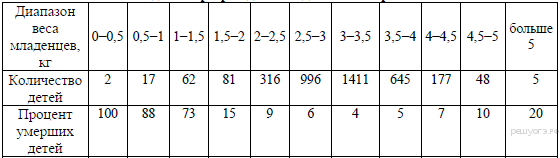 Группа 1Группа 2ХламидомонадаКукушкин лёнУлотриксХвощ полевойЛаминарияРяска              ПРИЗНАК         ВИД ОРГАНИЧЕСКОГО ВЕЩЕСТВАA) состоят из остатков молекул аминокислот1) белкиБ) выполняют роль биологических катализаторов    2) углеводыВ) являются обязательными веществами плазматической мембраныГ) являются главными источниками энергииД) входят в состав клеточной стенки растений и грибов1) жилка2) кислород3) кожица3) кожица4) поглощение5) углекислый газ6) устьица7) фотосинтез8) чечевичка